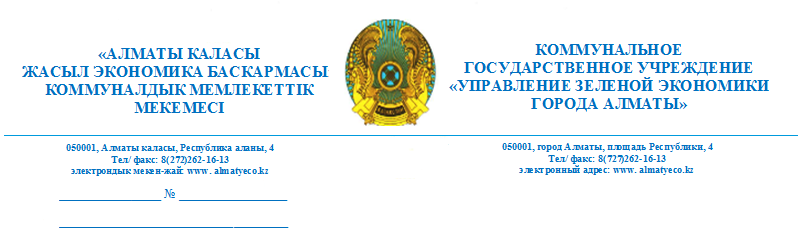 Общественный совет города АлматыНа № 56-ОСот 07.02.2019 годаУправление, рассмотрев Ваше письмо, касательно рекомендаций, сообщает следующее:В проекте предусмотрена посадка саженцев в количестве 3500 штук, включая вдоль русла реки Есентай с двух сторон;Металлические ограждения по периметру русла предусмотрены достаточно крепким из квадратных профилей, весом одной секции 50 кг;Согласно проекта граница проектирование заканчивается на сопряжении к отстойнику дамбы. Часть участка русла реки выше моста пр. Аль-Фараби относится к ГУ «Казселезащита» финансируемого республиканским бюджетом, в связи с этим Управление не может включить данный участок в проект.В проекте предусмотрены гасители по дну русла в определенном количестве и расстоянии;По пунктам 5-6 рекомендации приняты и будут предусмотрены в проекте.	Заместитель руководителя		А.Темешевисп. Туренко А.тел. 262-20-51